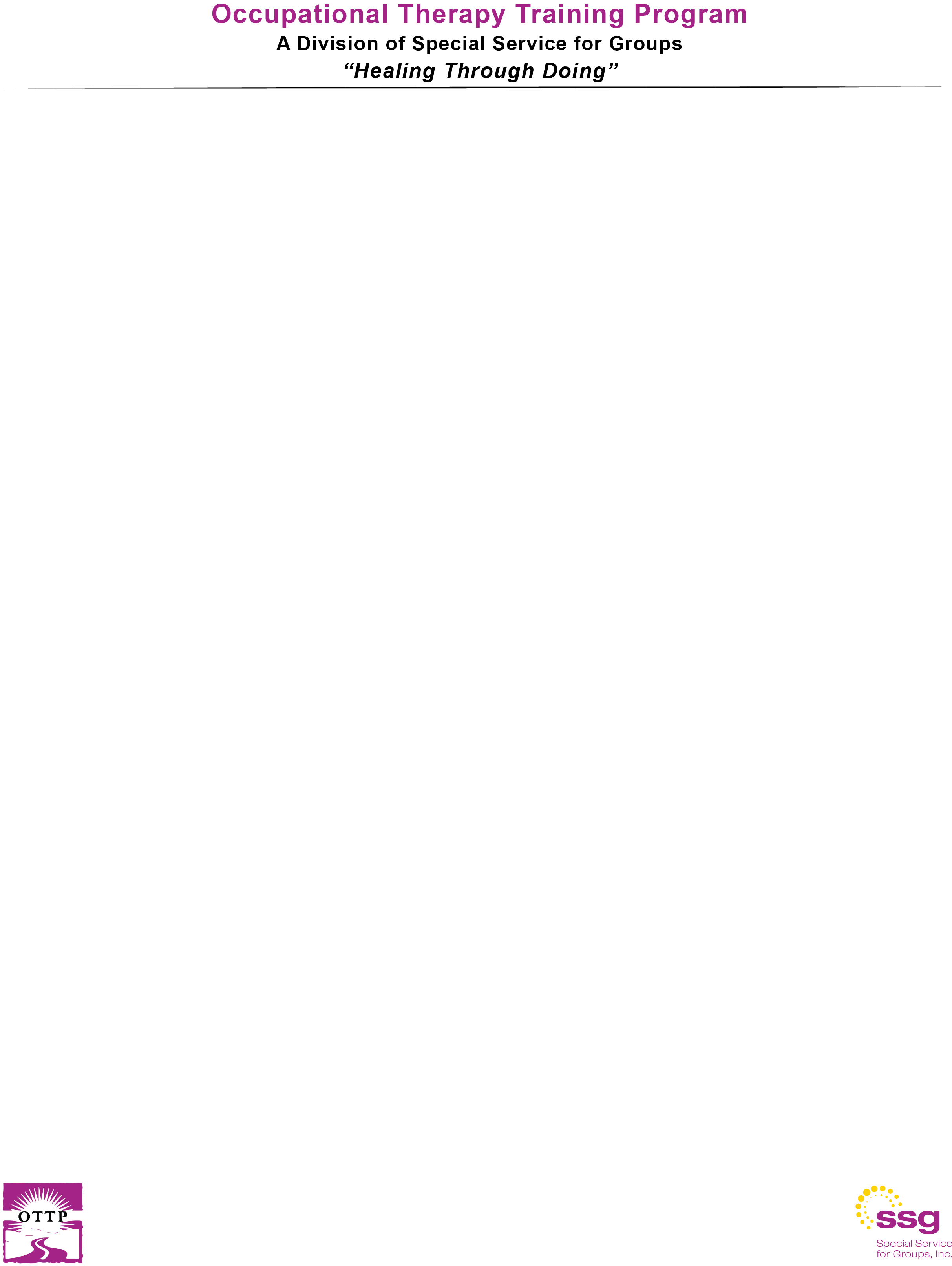 At OTTP-SF, we strive to create a culture that is warm, welcoming, and supportive. We value our teammates and pride ourselves on working collaboratively. Everyone in our organization has a voice.

OTTP-SF provides ongoing training and education on topics of diversity, cultural competency, trauma-informed care, and evidence-based practices. OTTP-SF clinicians have expertise in various areas, and we therefore utilize staff knowledge and skills internally to educate our colleagues. We also provide cross training to our partner agencies in the Bay Area on topics such as the Individual Placement and Support Model of Employment, The Double OT Assessment, motivational interviewing, sensory intervention strategies for youth experiencing trauma, and therapeutic yoga practice. OTTP-SF clinicians frequently present at state and national conferences.

OTTP-SF is vehemently opposed to systemic racism and firmly believes that change begins with each of us.  We are committed to an ongoing focus on diversity, inclusion, and equity in our hiring practices, policies, and clinical interventions. Internally, OTTP-SF has incorporated anti-racism work and accountability in our clinical practice. All clinicians and advisory board members are actively involved in advocacy efforts to end racial and social injustice. OTTP-SF partners with local, state, and national political advocacy groups and systems to advocate for social and occupational justice for all.Job DescriptionJob DescriptionSSG/OTTP-SF (www.ottp-sf.org)Special Service for Groups (SSG) specializes in working in conjunction with community groups to develop and implement innovative solutions to problems facing marginalized community groups. SSG operates 25 human service programs in diverse, low-income urban communities. The Occupational Therapy Training Program of San Francisco (OTTP) is one such division serving youth who have experienced significant trauma. OTTP serves over 1,000 youth annually through a unique combination of mental health and occupational therapy services. We offer culturally and linguistically competent interventions to address a variety of needs, including but not limited to mental health out-patient treatment services, classroom mental health services, intensive case management and vocational services. Currently, OTTP serves youth up to age 24 who are experiencing multiple challenges including significant trauma, sensory issues, learning disabilities, mental health challenges, and behavioral health challenges that negatively impact their ability to function optimally in their roles as student, family member, employee, and community member. One hundred percent of our clients are economically disadvantaged, many of whom are entrenched in the foster care and criminal justice system. Our ultimate goal is to provide client-centered care to support youth to overcome barriers and build skills to experience success in educational, vocational and personal endeavors.SummaryUnder supervision of the Outpatient Mental Health Manager, the Mental Health Therapist will serve youth in our Wraparound, Educationally Related Mental Health Services (ERMHS), and school-based programs by conducting mental health assessments, developing plan of care, providing psychotherapy and case management and assisting with resource development.CompensationOTTP-SF offers a competitive salary and benefits package. Salary range is $28.00 to $39.00 an hour depending on experience level and language capacities, and full medical/dental benefits as well as vacation and SFPTO.Essential FunctionsConduct CANS AssessmentDevelop plan of care in conjunction with family and treatment teamCollaborate with licensed Occupational Therapists and Nurse Practitioner as part of multidisciplinary treatment teamsProvide individual psychotherapy, group, and/or family counseling, as well as intensive case management and care coordination as neededDevelop community resources and facilitate linkages between these resources and familiesParticipate in staff development activities including individual supervision, interdisciplinary meetings, staff trainings, etc.Maintain participant files and complete documentation in a timely mannerCollaborate with principals, teachers, and student support professionals to work towards plan of care goalsComplete all documentation according to BHS standards in the AVATAR systemParticipate in PURQC activities to ensure quality of servicesParticipate in multi-disciplinary staff meetingsRepresent OTTP-SF in a variety of meetings in the community to increase interagency collaborationSupport MFT and MSW interns and volunteers in their professional development at OTTP-SF*
Minimum QualificationsLicensed or license eligible mental health professional including MSW, LCSW, AMFT, LMFTBackground ClearanceValid California Driver’s license, proof of insurance and reliable transportationRegular attendance requiredInterest in serving a diverse youth populationTB clearanceBilingual Spanish proficiency strongly encouragedJob Type: Part-time and Full-time opportunities existJob Types: Full-time, Part-timePay: $28.00 - $39.00 per hour (View our competitive benefits package at ottp-sf.org/join-us)COVID-19 considerations:
Therapeutic services will be a combination of telehealth and face to face in the community utilizing PPE.